NAŘÍZENÍ ze dne 04.03.2024 kterým se mění a doplňuje nařízení města Český Krumlov č.4/2017, tržní řád, ve znění pozdějších změn a doplňků. Rada města Český Krumlov se usnesla dne 04.03.2024 vydat dle § 11 a § 102 odst. 2 písm. d) zákona č. 128/2000 Sb., o obcích, v platném znění, na základě a v mezích zmocnění uvedeného v ustanovení podle § 18 zák. č. 455/1991 Sb., o živnostenském podnikání, toto nařízení: Článek 1 Nařízení města Český Krumlov č. 4/2017, tržní řád, se mění a doplňuje takto: V příloze nařízení se v části „předzahrádky“ doplňuje bod č. 104 – Předzahrádka u domu č. p. 136 v ulici Masná, část parcely č. 1294/11, k. ú. Český Krumlov o velikosti 14,5 m2. V ostatním zůstává nařízení města č. 4/2017 beze změn. Článek 2 Toto nařízení nabývá účinnosti patnáctým dnem po vyhlášení. Alexandr Nogrády							               Ing. Dalibor Uhlíř    starosta města								      místostarosta	 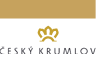               Nařízení města Český Krumlov               Nařízení města Český Krumlov Platnost od:  Počet stran: 1 Účinnost od:  Počet příloh: 1 